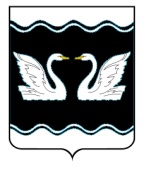 СОВЕТ ПРОЛЕТАРСКОГО СЕЛЬСКОГО ПОСЕЛЕНИЯКОРЕНОВСКОГО  РАЙОНАРЕШЕНИЕот 27. 02.2024                                                                                                                         № 246х. Бабиче-КореновскийО даче согласия администрации Пролетарского сельского поселения Кореновского района принять в муниципальную собственность имущество, переданное муниципальным образованиемКореновский районВ соответствии со статьями 14, 50 Федерального закона от 06 октября 2003 года № 131-ФЗ «Об общих принципах организации местного самоуправления в Российской Федерации», уставом Пролетарского сельского поселения Кореновского района, решением Совета Пролетарского сельского поселения Кореновского района от 25 мая 2022   № 164 «Об утверждении Положения о порядке управления и распоряжения имуществом, находящимся в собственности  Пролетарского сельского поселения Кореновского района , Совет Пролетарского сельского поселения Кореновского района р е ш и л: 1. Дать согласие администрации Пролетарского сельского поселения Кореновского района принять в собственность имущество, переданное муниципальным образованием Кореновский район, согласно прилагаемому перечню.2. Опубликовать настоящее решение на информационных стендах Пролетарского сельского поселения Кореновского района и разместить в информационно–телекоммуникационной сети «Интернет» на официальном сайте администрации Пролетарского сельского поселения Кореновского района.3. Контроль за выполнением настоящего решения возложить на постоянную комиссию по финансово-бюджетной и экономической политике, налогам и сборам, землепользованию и землеустройству Пролетарского сельского поселения Кореновского района (Галюга).4. Решение вступает в силу со дня его подписания.ГлаваПролетарского сельского поселенияКореновского района                                                                     Т.Г.ВариводаПРИЛОЖЕНИЕк решению Совета Пролетарскогосельского поселенияКореновского районаот 27.02.2024 №246ПЕРЕЧЕНЬимущества, находящегося в собственности муниципального образования Кореновский район, передаваемого в муниципальную собственность Пролетарского сельского поселения Кореновского района  ГлаваПролетарского сельского поселенияКореновского района                                                       Т.Г. Варивода № п/пНаименование имуществаКол-во,ед.Балансовая стоимость/остаточная стоимость, руб.1Дорожка беговая19 898,002Велотренажер магн.ВС-7200119 300,003Эллипсоид ВЕ-6760115 900,00